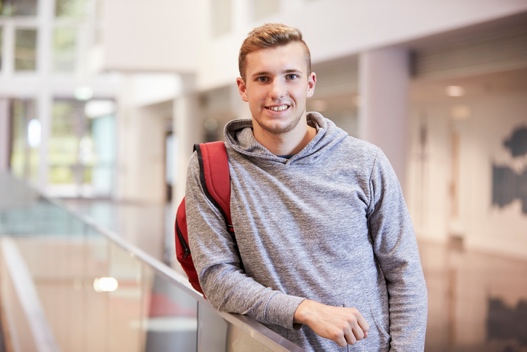 Telefon:070 123 45 67Epost:niklas@gmail.comAdress:Strandvägen 1333 44 MalmöHemsida:www.niklas.seReferenser:Lämnas på begäran.